Evaluating Functions from GraphsThe graph shows the function . 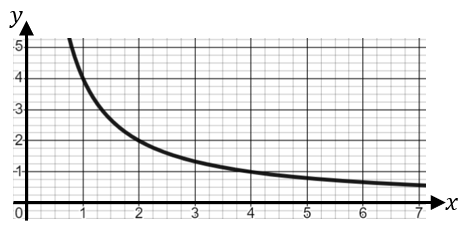 Use the graph to evaluate:(a) 			(b)	(c) 			(d)	The graph shows the function . 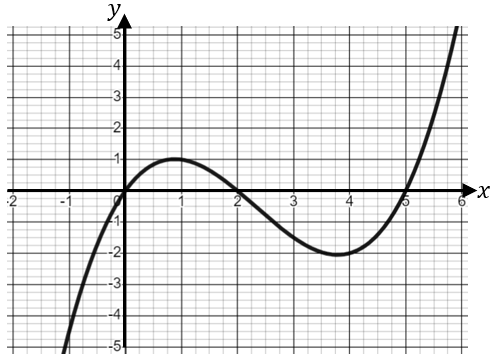 Use the graph to evaluate:(a) 			(b)	(c) 			(d)	The graph shows the function . 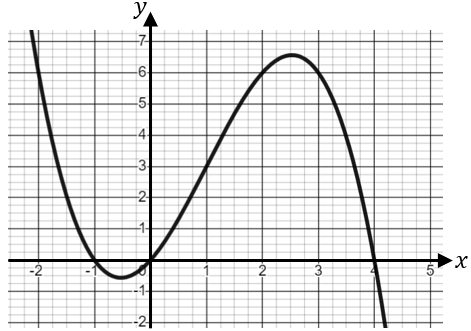 Use the graph to evaluate:(a) 			(b)	(c) 			(d)	Evaluating Functions from GraphsThe graph shows the function . Use the graph to evaluate:(a) 			(b)	(c) 			(d)	The graph shows the function . Use the graph to evaluate:(a) 			(b)	(c) 			(d)	The graph shows the function . Use the graph to evaluate:(a) 			(b)	(c) 			(d)	